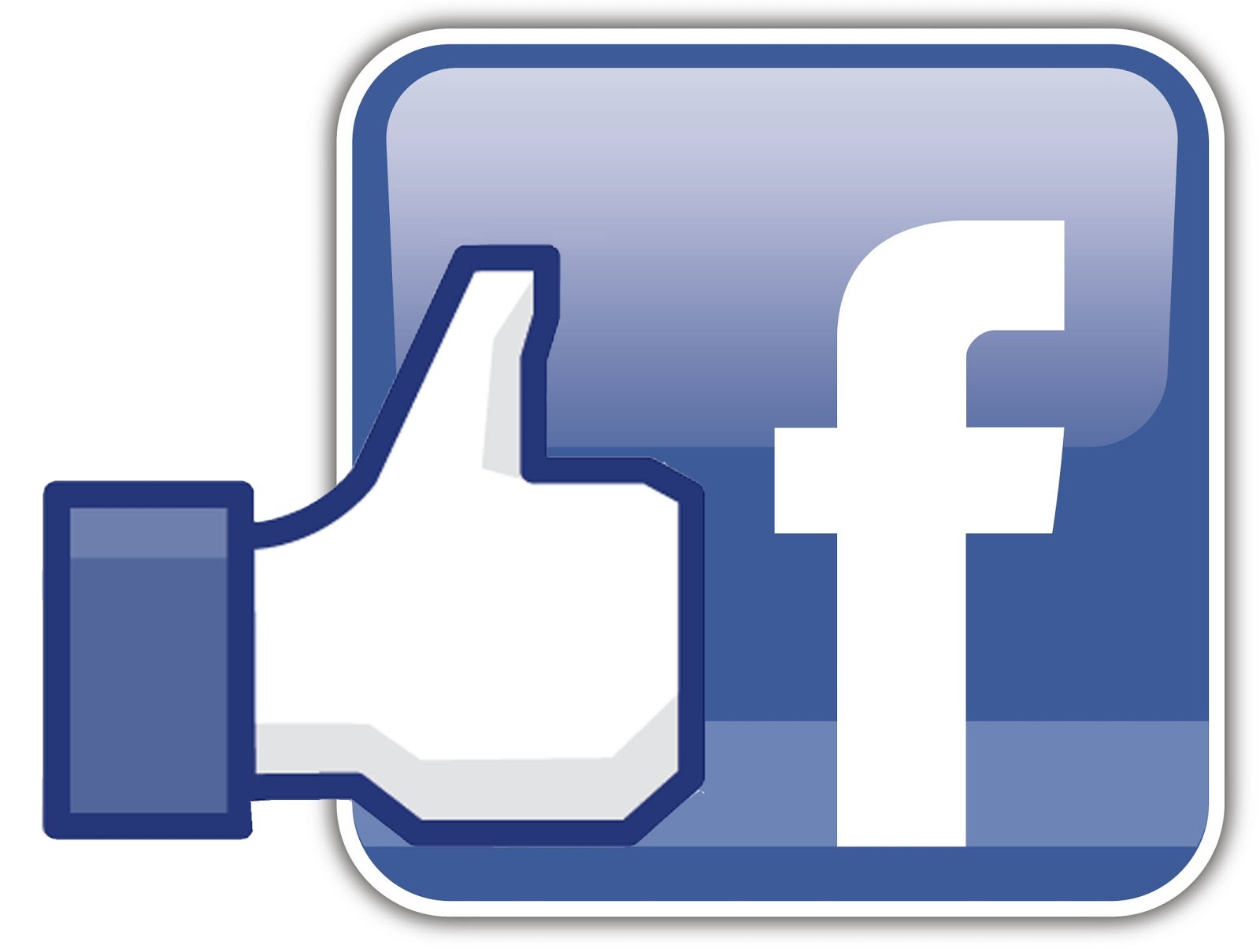 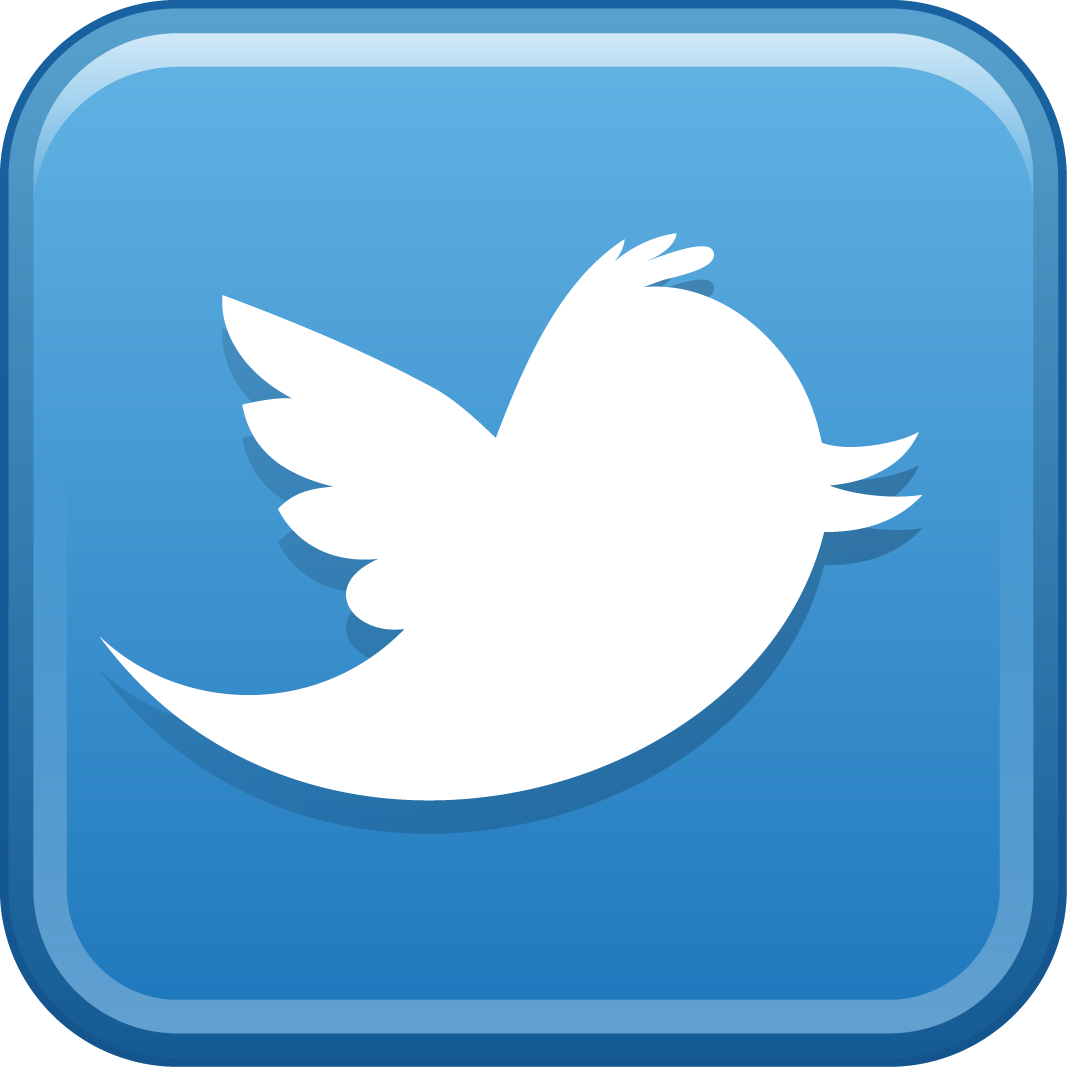 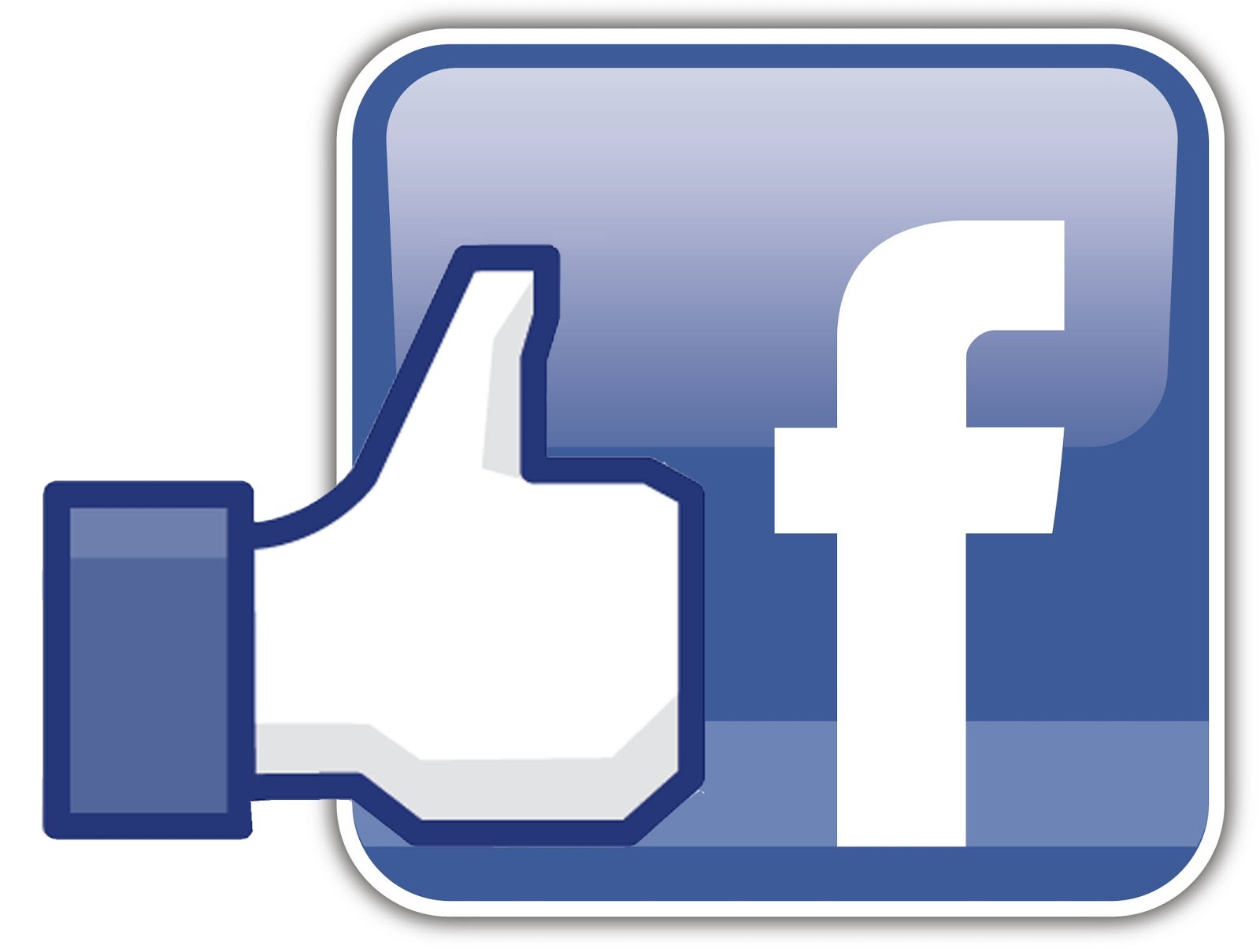 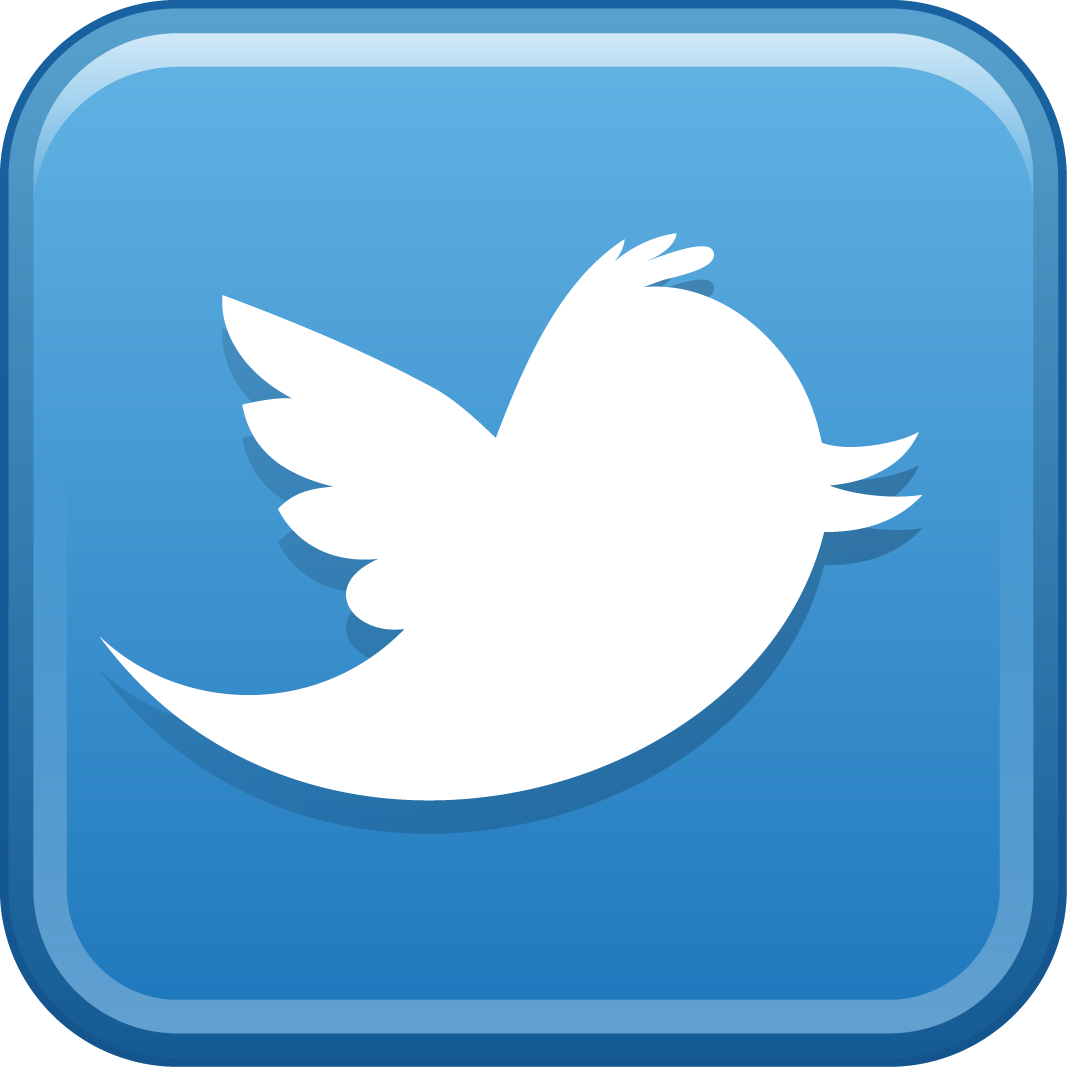 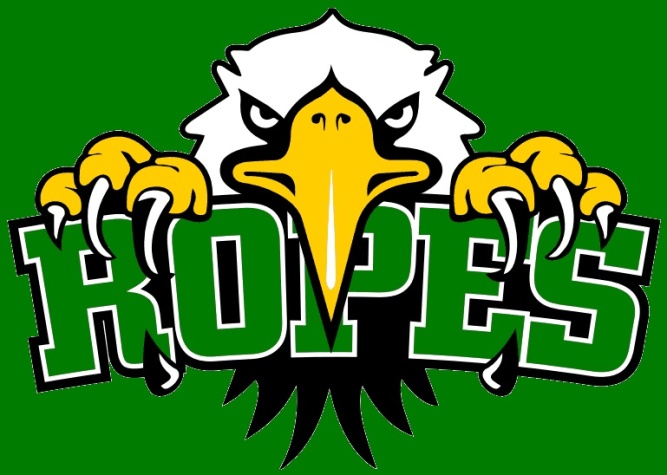 SMALL TOWN VALUES, BIG TIME RESULTSBOARD MEETING – Tuesday, February 14, 2023MinutesA regular meeting of the Board of Trustees of the Ropes Independent School District will be held Tuesday, February 14, 2023 beginning at 6:30 p.m. in the Conference Room.The subjects to be discussed or considered or upon which any formal action may be taken are as follows: (Items do not have to be taken in the order shown on this meeting notice)ITEM:Call to Order and Announce Quorum Present Donald RhoadsInvocation Donald RhoadsPublic Comments/Audience Participation
A maximum of fifteen (15) minutes will be allotted for this section, with each person being allowed no more than three (3) minutes. Any person/group wishing to address the Board must sign in on the Open Forum list no later than 6:30 pm. Groups of five or more shall select a representative to speak for the group; the representative will have three minutes. The board may not act on any matter not on the agenda. Any person/group wishing to have a specific item placed on the Board Agenda must complete a Board of Trustees Item Request no later than noon of the fifth calendar day before the meeting. Per Board Policy GF (Local), members of the public having complaints or concerns may present their complaints or concerns to the Board only after following the procedure defined in that policy. The Board intends that, whenever feasible, complaints shall be resolved at the lowest possible administrative level. If a complaint comes before the Board that involves concerns or charges regarding an employee or student, it shall be heard by the Board in closed session unless the employee or student to whom the complaint pertains requests that it be heard in open session. Communications and Items for InformationPrincipal’s ReportSuperintendent ReportESSER UpdateConsent Agenda- Action ItemsConsider and possible approval of the Minutes from January 9, 2023Consider and possible approval of the Budget Amendments Consider and possible approval of the Bills and ClaimsConsider and possible approval of the Financial Statements and Investments Motion to approve consent agenda items by Michael Schertz 2nd by Chad Brooks, passes by 6Action ItemsPublic hearing on Amendment No. 1 to Agreement for Limitation on Appraised Value between the District and Sundown Wind, LLC, Texas Comptroller Application Number 1705, pursuant to Chapter 313 of the Texas Tax CodeDiscussion and possible action on an Amendment No. 1 to Agreement for Limitation on Appraised Value between the District and Sundown Wind, LLC, Texas Comptroller Application Number 1705, pursuant to Chapter 313 of the Texas Tax CodeI Keila Ketchersid move that the Board approve the Amendment No. 1 to Agreement for Limitation on Appraised Value between the District and Sundown Wind, LLC, as presented, thereby modifying the Agreement for Limitation on Appraised Value dated August 15th, 2022, Texas Comptroller Application Number 1705 and authorize the Board President, to execute and date the Amendment No. 1 on behalf of the District and authorize the Superintendent, or the Superintendent’s designee, to take such other action as may be required under Chapter 313 of the Texas Tax Code or the Comptroller’s related rules. 2nd by Michael Schertz, passes by 6Consideration and possible approval of Resignation(s)Motion for approval of Resignation(s) by Chad Brooks, 2nd by Michael Schertz, passes by 6 Offer employment contract(s) to certified and/or non-certified administrator employment applicants(s) for initial assignment by Superintendent to one or more of the following positions: central office administrator; campus principal; assistant principal; and other professional administrative support positions.Motion to offer employment contract(s) to certified and/or non-certified administrator employment applicants(s) for initial assignment by Superintendent to one or more of the following positions: central office administrator; campus principal; assistant principal; and other professional administrative support positions by Keila Ketchersid, 2nd by Tysen Mortensen, passes by 6Adjourn to Closed Session: Adjourned to Closed Session 9:54 under 551.074, returned to Open Session 10:32 (The Board may recess into Closed Session for purposes permitted by the Texas Open Meetings Act, Tex. Gov’t Code Sections 551.001 et seq., 551.071(private consultation with attorney), 551.072, 551.073, 551.074, 551.075, 551.076, 551.082, 551.083, 551.084)Discussion of Personnel, Gov’t Code 551.074Discussion of Real Property, Gov’t Code 551.072Discussion of School Children, School District Employee, Disciplinary Matter or Complaint, Gov’t Code 551.082Return to Open Session and Take Action if needed on Closed Session ItemsAdjourn – Possible Future Board Meeting Dates- March 20, 2023If during the course of the meeting, discussion of any item on the agenda should be held in a closed meeting, the Board will conduct a closed meeting in accordance with the Texas Open Meetings Act, Government Code, Chapter 551, Subchapters D&E.  Before any closed meeting is convened, the presiding officer will publicly identify the section of sections of the Act authorizing the closed meeting.  All final votes, or decisions will be taken in open meeting (See BEC (Local)).This notice was posted in compliance with the Texas Open Meetings Act on Friday, February 10, 2023 at 4:00 p.m.